Практическая работа по моделированию швейных изделий 10-11 классВнимательно прочитайте описание модели и рассмотрите эскиз.В соответствии с эскизом модели нанесите линии фасона на чертеж основы блузки.Перенесите линии фасона на шаблон из цветной бумаги.Изготовьте из цветной бумаги детали выкройки для раскладки на ткани.Наклейте детали выкройки на лист результатов.Нанесите на детали выкройки необходимые надписи для раскроя.Эскиз модели		Описание модели Женская	блузка	прямого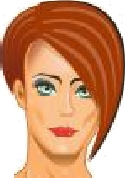 силуэта, длиной чуть ниже линиибедер.Вырез  трловины  круглой формы, слегка расширен по плечевым срезам, углублен спереди.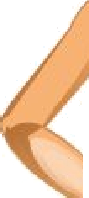 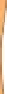 Линия плеч удлинена.!	'	Перед:с	рельефными	швами, выходящими из плечевых срезов;                 !	'		-	с	карманами	на	боковых частях переда, выполненными из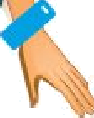 деталей боковой части переда; верхний срез кармана обработан обтачкой.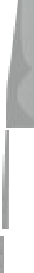 Спинка:с	рельефными	швами, выходящими из плечевых срезов.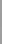 Нижний срез блузки закруглен.Срез горловины, срезы пройм и нижний срез окантованы косой бейкой.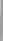 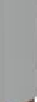 1Чертеж основы блузки для моделированияНанесение линий фасона и необходимых надписей на чертеж основы.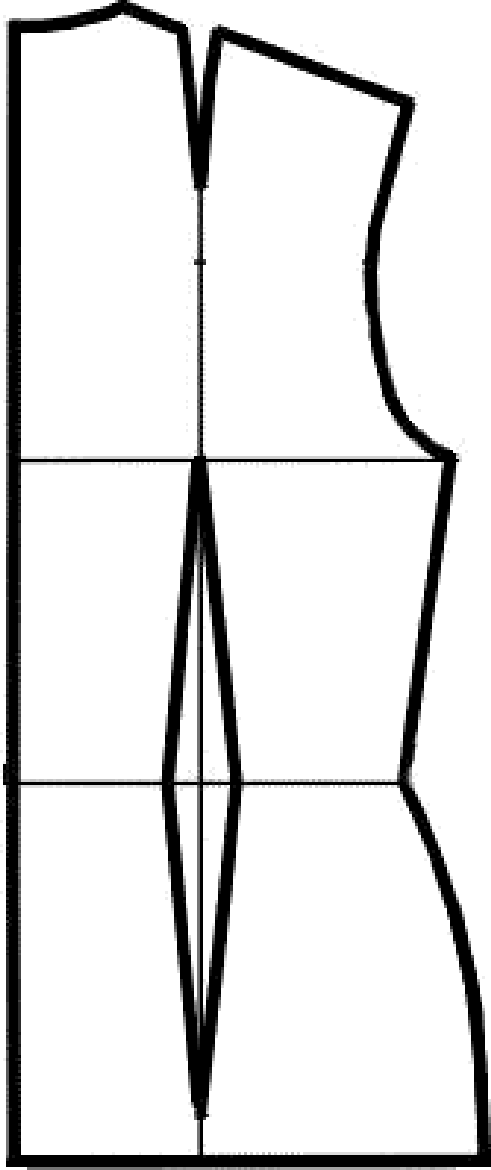 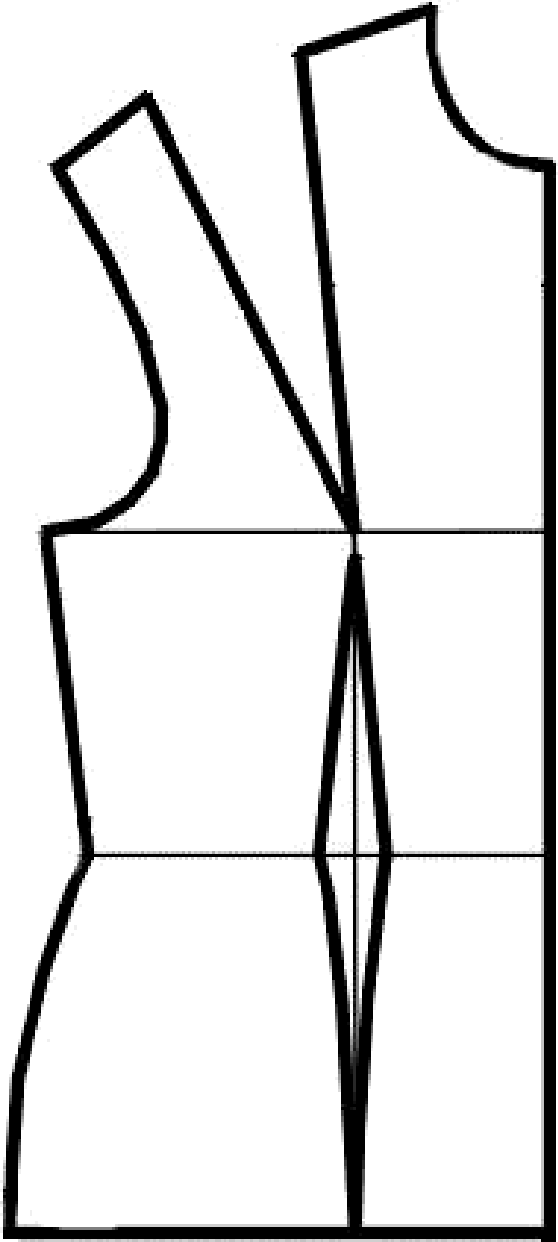 Чepтeж ocHOBhı  6лyзкH  (qcemnoîi nucm dyMazu)Результат  моделирования  (приклеить  готовые выкройки модели)Карта пооперационного контроляк  практическому  заданию  по  моделированию блузкиRритерии оценкиRритерии оценкиRритерии оценкиRритерии оценкиRритерии оценкиRритерии оценкиКоличество балловПо фактуНанесение модельных линий на чертеж основыНанесение модельных линий на чертеж основыНанесение модельных линий на чертеж основыНанесение модельных линий на чертеж основыНанесение модельных линий на чертеж основыНанесение модельных линий на чертеж основыНанесение модельных линий на чертеж основы1.  Расширение трловины переда1.  Расширение трловины переда1.  Расширение трловины переда1.  Расширение трловины переда1.  Расширение трловины переда1.  Расширение трловины переда0,52.  Расширение трловины спинки2.  Расширение трловины спинки2.  Расширение трловины спинки2.  Расширение трловины спинки2.  Расширение трловины спинки2.  Расширение трловины спинки0,53. Углубление горловины переда3. Углубление горловины переда3. Углубление горловины переда3. Углубление горловины переда3. Углубление горловины переда3. Углубление горловины переда0,54. Удлинение плечевого среза переда4. Удлинение плечевого среза переда4. Удлинение плечевого среза переда4. Удлинение плечевого среза переда4. Удлинение плечевого среза переда4. Удлинение плечевого среза переда0,55. Удлинение плечевого среза спинки5. Удлинение плечевого среза спинки5. Удлинение плечевого среза спинки5. Удлинение плечевого среза спинки5. Удлинение плечевого среза спинки5. Удлинение плечевого среза спинки0,56. Нанесениезначков)линиирельефапереда(наличиенадписей,0,57. Нанесениезначков)линиирельефаспинки(наличиенадписей,0,58. Уточнение боковых швов переда8. Уточнение боковых швов переда8. Уточнение боковых швов переда8. Уточнение боковых швов переда8. Уточнение боковых швов переда8. Уточнение боковых швов переда0,59. Уточнение боковых швов спинки9. Уточнение боковых швов спинки9. Уточнение боковых швов спинки9. Уточнение боковых швов спинки9. Уточнение боковых швов спинки9. Уточнение боковых швов спинки0,510.Нанесение линии входа в карман в соответствии с эскизом10.Нанесение линии входа в карман в соответствии с эскизом10.Нанесение линии входа в карман в соответствии с эскизом10.Нанесение линии входа в карман в соответствии с эскизом10.Нанесение линии входа в карман в соответствии с эскизом10.Нанесение линии входа в карман в соответствии с эскизом0,511.Нанесение линии обтачки верхнего среза кармана11.Нанесение линии обтачки верхнего среза кармана11.Нанесение линии обтачки верхнего среза кармана11.Нанесение линии обтачки верхнего среза кармана11.Нанесение линии обтачки верхнего среза кармана11.Нанесение линии обтачки верхнего среза кармана0,512.Удлинение блузки спереди и сзади12.Удлинение блузки спереди и сзади12.Удлинение блузки спереди и сзади12.Удлинение блузки спереди и сзади12.Удлинение блузки спереди и сзади12.Удлинение блузки спереди и сзади0,513.Оформление линии низа переда13.Оформление линии низа переда13.Оформление линии низа переда13.Оформление линии низа переда13.Оформление линии низа переда13.Оформление линии низа переда0,514.Оформление линии низа спинки14.Оформление линии низа спинки14.Оформление линии низа спинки14.Оформление линии низа спинки14.Оформление линии низа спинки14.Оформление линии низа спинки0,5Построение дополнительных декоративных деталейПостроение дополнительных декоративных деталейПостроение дополнительных декоративных деталейПостроение дополнительных декоративных деталейПостроение дополнительных декоративных деталейПостроение дополнительных декоративных деталейПостроение дополнительных декоративных деталей15. Построение мешковины кармана15. Построение мешковины кармана15. Построение мешковины кармана15. Построение мешковины кармана15. Построение мешковины кармана15. Построение мешковины кармана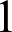 16. Построение обтачки верхнего среза кармана16. Построение обтачки верхнего среза кармана16. Построение обтачки верхнего среза кармана16. Построение обтачки верхнего среза кармана16. Построение обтачки верхнего среза кармана16. Построение обтачки верхнего среза карманаПодготовка  выкройки к раскроюПодготовка  выкройки к раскроюПодготовка  выкройки к раскроюПодготовка  выкройки к раскроюПодготовка  выкройки к раскроюПодготовка  выкройки к раскроюПодготовка  выкройки к раскрою17. Наличие  полного  комплекта  лекал  (средняя,  верхняя инижняя боковые части переда, средняя и боковая часть спинки, мешковина кармана, обтачка кармана)17. Наличие  полного  комплекта  лекал  (средняя,  верхняя инижняя боковые части переда, средняя и боковая часть спинки, мешковина кармана, обтачка кармана)17. Наличие  полного  комплекта  лекал  (средняя,  верхняя инижняя боковые части переда, средняя и боковая часть спинки, мешковина кармана, обтачка кармана)17. Наличие  полного  комплекта  лекал  (средняя,  верхняя инижняя боковые части переда, средняя и боковая часть спинки, мешковина кармана, обтачка кармана)17. Наличие  полного  комплекта  лекал  (средняя,  верхняя инижняя боковые части переда, средняя и боковая часть спинки, мешковина кармана, обтачка кармана)17. Наличие  полного  комплекта  лекал  (средняя,  верхняя инижняя боковые части переда, средняя и боковая часть спинки, мешковина кармана, обтачка кармана)518. Указание названия деталей18. Указание названия деталей18. Указание названия деталей18. Указание названия деталей18. Указание названия деталей18. Указание названия деталей19. Указание количества деталей19. Указание количества деталей19. Указание количества деталей19. Указание количества деталей19. Указание количества деталей19. Указание количества деталей20. Указание направления нити основы20. Указание направления нити основы20. Указание направления нити основы20. Указание направления нити основы20. Указание направления нити основы20. Указание направления нити основы21. Обозначение контрольных линий21. Обозначение контрольных линий21. Обозначение контрольных линий21. Обозначение контрольных линий21. Обозначение контрольных линий21. Обозначение контрольных линий22. Указание величины припусков у каждого среза22. Указание величины припусков у каждого среза22. Указание величины припусков у каждого среза22. Указание величины припусков у каждого среза22. Указание величины припусков у каждого среза22. Указание величины припусков у каждого среза23. Аккуратность работы23. Аккуратность работы23. Аккуратность работы23. Аккуратность работы23. Аккуратность работы23. Аккуратность работы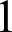 ИтогоИтогоИтогоИтогоИтогоИтого20